ANEXO V​​​​FICHA DE CADASTRAMENTO/TERMO DE COMPROMISSO DO/A BOLSISTAFORMULÁRIO DE CADASTRAMENTO DE BOLSISTAS DA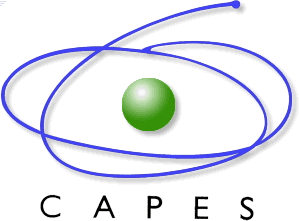 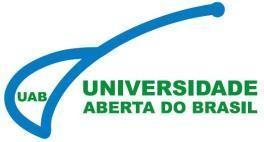 UNIVERSIDADE ABERTA DO BRASILANEXO VI PORTARIA CAPES Nº 183/2016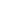 FORMULÁRIO DE CADASTRAMENTO DE BOLSISTAS DAUNIVERSIDADE ABERTA DO BRASILANEXO VI PORTARIA CAPES Nº 183/2016_______________________________, ____/____/____.Local                                                          Data______________________________________________Assinatura do/a Bolsista_____________________________________________Assinatura do/a Coordenador/a UAB da IPESFicha de Cadastramento / Termo de Compromisso do Bolsista (*) Campos ObrigatóriosFicha de Cadastramento / Termo de Compromisso do Bolsista (*) Campos ObrigatóriosFicha de Cadastramento / Termo de Compromisso do Bolsista (*) Campos ObrigatóriosFicha de Cadastramento / Termo de Compromisso do Bolsista (*) Campos ObrigatóriosFicha de Cadastramento / Termo de Compromisso do Bolsista (*) Campos ObrigatóriosFicha de Cadastramento / Termo de Compromisso do Bolsista (*) Campos ObrigatóriosFicha de Cadastramento / Termo de Compromisso do Bolsista (*) Campos ObrigatóriosFicha de Cadastramento / Termo de Compromisso do Bolsista (*) Campos ObrigatóriosFicha de Cadastramento / Termo de Compromisso do Bolsista (*) Campos ObrigatóriosFicha de Cadastramento / Termo de Compromisso do Bolsista (*) Campos ObrigatóriosFicha de Cadastramento / Termo de Compromisso do Bolsista (*) Campos ObrigatóriosFicha de Cadastramento / Termo de Compromisso do Bolsista (*) Campos ObrigatóriosFicha de Cadastramento / Termo de Compromisso do Bolsista (*) Campos ObrigatóriosFicha de Cadastramento / Termo de Compromisso do Bolsista (*) Campos ObrigatóriosFicha de Cadastramento / Termo de Compromisso do Bolsista (*) Campos ObrigatóriosFicha de Cadastramento / Termo de Compromisso do Bolsista (*) Campos ObrigatóriosFicha de Cadastramento / Termo de Compromisso do Bolsista (*) Campos ObrigatóriosFicha de Cadastramento / Termo de Compromisso do Bolsista (*) Campos ObrigatóriosFicha de Cadastramento / Termo de Compromisso do Bolsista (*) Campos ObrigatóriosFicha de Cadastramento / Termo de Compromisso do Bolsista (*) Campos Obrigatórios1.	Data do cadastramento*1.	Data do cadastramento*1.	Data do cadastramento*1.	Data do cadastramento*1.	Data do cadastramento*2.	Nome da Instituição ao qual esta vinculado (SIGLA + NOME)*2.	Nome da Instituição ao qual esta vinculado (SIGLA + NOME)*2.	Nome da Instituição ao qual esta vinculado (SIGLA + NOME)*2.	Nome da Instituição ao qual esta vinculado (SIGLA + NOME)*2.	Nome da Instituição ao qual esta vinculado (SIGLA + NOME)*3.	Tipo do Curso ao qual esta vinculado*3.	Tipo do Curso ao qual esta vinculado*3.	Tipo do Curso ao qual esta vinculado*3.	Tipo do Curso ao qual esta vinculado*3.	Tipo do Curso ao qual esta vinculado*( ) Aperfeiçoamento ( ) Seqüencial( ) Aperfeiçoamento ( ) Seqüencial( ) Aperfeiçoamento ( ) Seqüencial( ) Aperfeiçoamento ( ) Seqüencial( ) Bacharelado	(  ) Lato Sensu ( ) Tecnólogo		( ) Mestrado( ) Bacharelado	(  ) Lato Sensu ( ) Tecnólogo		( ) Mestrado( ) Bacharelado	(  ) Lato Sensu ( ) Tecnólogo		( ) Mestrado( ) Bacharelado	(  ) Lato Sensu ( ) Tecnólogo		( ) Mestrado( ) Bacharelado	(  ) Lato Sensu ( ) Tecnólogo		( ) Mestrado( ) Bacharelado	(  ) Lato Sensu ( ) Tecnólogo		( ) Mestrado( ) Licenciatura ( ) Doutorado( ) Licenciatura ( ) Doutorado( ) Licenciatura ( ) Doutorado( ) Licenciatura ( ) Doutorado( ) Extensão4.	Nome do Curso ao qual esta vinculado*4.	Nome do Curso ao qual esta vinculado*4.	Nome do Curso ao qual esta vinculado*4.	Nome do Curso ao qual esta vinculado*4.	Nome do Curso ao qual esta vinculado*5.	Função no Programa- Tipo de Bolsa*5.	Função no Programa- Tipo de Bolsa*5.	Função no Programa- Tipo de Bolsa*5.	Função no Programa- Tipo de Bolsa*5.	Função no Programa- Tipo de Bolsa*TUTORTUTORTUTORTUTORTUTORTUTORTUTORTUTORTUTORTUTORTUTORTUTORTUTORTUTORTUTOR6.	Número do CPF*6.	Número do CPF*6.	Número do CPF*6.	Número do CPF*6.	Número do CPF*7.	Nome Completo*7.	Nome Completo*7.	Nome Completo*7.	Nome Completo*7.	Nome Completo*8.	Profissão*8.	Profissão*8.	Profissão*8.	Profissão*8.	Profissão*9.	Sexo*9.	Sexo*9.	Sexo*9.	Sexo*9.	Sexo*(   ) M	(   ) F(   ) M	(   ) F(   ) M	(   ) F(   ) M	(   ) F(   ) M	(   ) F10. Data de Nascimento*10. Data de Nascimento*10. Data de Nascimento*10. Data de Nascimento*10. Data de Nascimento*10. Data de Nascimento*11. N° documento de identificação*11. N° documento de identificação*11. N° documento de identificação*11. N° documento de identificação*11. N° documento de identificação*12. Tipo documento de identificação*12. Tipo documento de identificação*12. Tipo documento de identificação*12. Tipo documento de identificação*12. Tipo documento de identificação*12. Tipo documento de identificação*13. Data de Emissão do documento*13. Data de Emissão do documento*13. Data de Emissão do documento*13. Data de Emissão do documento*13. Data de Emissão do documento*14. Órgão Expedidor do documento*14. Órgão Expedidor do documento*14. Órgão Expedidor do documento*14. Órgão Expedidor do documento*14. Órgão Expedidor do documento*14. Órgão Expedidor do documento*15. Unidade Federativa Nascimento*15. Unidade Federativa Nascimento*15. Unidade Federativa Nascimento*15. Unidade Federativa Nascimento*15. Unidade Federativa Nascimento*16. Município Local Nascimento*16. Município Local Nascimento*16. Município Local Nascimento*16. Município Local Nascimento*16. Município Local Nascimento*16. Município Local Nascimento*17. Estado Civil*17. Estado Civil*17. Estado Civil*17. Estado Civil*17. Estado Civil*(   ) Solteiro (a) (   ) Divorciado (a)(   ) Solteiro (a) (   ) Divorciado (a)(   ) Solteiro (a) (   ) Divorciado (a)(   ) Solteiro (a) (   ) Divorciado (a)(   ) Casado (a) (   ) Viúvo (a)(   ) Casado (a) (   ) Viúvo (a)(   ) Casado (a) (   ) Viúvo (a)(   ) Casado (a) (   ) Viúvo (a)(   ) Casado (a) (   ) Viúvo (a)(   ) Casado (a) (   ) Viúvo (a)(   ) Separado (a) (   ) União Estável(   ) Separado (a) (   ) União Estável(   ) Separado (a) (   ) União Estável(   ) Separado (a) (   ) União Estável18. Nome cônjuge18. Nome cônjuge18. Nome cônjuge18. Nome cônjuge18. Nome cônjuge19. Nome do Pai19. Nome do Pai19. Nome do Pai19. Nome do Pai19. Nome do Pai20. Nome da Mã *20. Nome da Mã *20. Nome da Mã *20. Nome da Mã *20. Nome da Mã *Endereço para ContatoEndereço para ContatoEndereço para ContatoEndereço para ContatoEndereço para ContatoEndereço para ContatoEndereço para ContatoEndereço para ContatoEndereço para ContatoEndereço para ContatoEndereço para ContatoEndereço para ContatoEndereço para ContatoEndereço para ContatoEndereço para ContatoEndereço para ContatoEndereço para ContatoEndereço para ContatoEndereço para ContatoEndereço para Contato21. Endereço Residencial*21. Endereço Residencial*21. Endereço Residencial*21. Endereço Residencial*22. Complemento do endereço22. Complemento do endereço22. Complemento do endereço22. Complemento do endereço23. Número24. Bairro24. Bairro25. CEP*25. CEP*25. CEP*26. Unidade Federativa*26. Unidade Federativa*26. Unidade Federativa*27. Município*27. Município*27. Município*27. Município*27. Município*28. Código DDD*29. Telefone de contato*29. Telefone de contato*29. Telefone de contato*29. Telefone de contato*30. Telefone celular*30. Telefone celular*30. Telefone celular*30. Telefone celular*30. Telefone celular*31. E-mail de contato*31. E-mail de contato*Dados da Formação em Nível SuperiorDados da Formação em Nível SuperiorDados da Formação em Nível SuperiorDados da Formação em Nível SuperiorDados da Formação em Nível SuperiorDados da Formação em Nível SuperiorDados da Formação em Nível SuperiorDados da Formação em Nível SuperiorDados da Formação em Nível SuperiorDados da Formação em Nível SuperiorDados da Formação em Nível SuperiorDados da Formação em Nível SuperiorDados da Formação em Nível SuperiorDados da Formação em Nível SuperiorDados da Formação em Nível SuperiorDados da Formação em Nível SuperiorDados da Formação em Nível SuperiorDados da Formação em Nível SuperiorDados da Formação em Nível SuperiorDados da Formação em Nível Superior32. Área do último Curso Superior Concluído*32. Área do último Curso Superior Concluído*32. Área do último Curso Superior Concluído*32. Área do último Curso Superior Concluído*32. Área do último Curso Superior Concluído*32. Área do último Curso Superior Concluído*32. Área do último Curso Superior Concluído*33. Último curso de titulação*33. Último curso de titulação*33. Último curso de titulação*33. Último curso de titulação*33. Último curso de titulação*33. Último curso de titulação*33. Último curso de titulação*34. Nome da Instituição de Titulação*34. Nome da Instituição de Titulação*34. Nome da Instituição de Titulação*34. Nome da Instituição de Titulação*34. Nome da Instituição de Titulação*34. Nome da Instituição de Titulação*34. Nome da Instituição de Titulação*Informações BancáriasInformações BancáriasInformações BancáriasInformações BancáriasInformações BancáriasInformações BancáriasInformações BancáriasInformações BancáriasInformações BancáriasInformações BancáriasInformações BancáriasInformações BancáriasInformações BancáriasInformações BancáriasInformações BancáriasInformações BancáriasInformações BancáriasInformações BancáriasInformações BancáriasInformações Bancárias35. Banco*35. Banco*35. Banco*35. Banco*35. Banco*35. Banco*35. Banco*35. Banco*35. Banco*35. Banco*35. Banco*36. Agência*36. Agência*36. Agência*36. Agência*36. Agência*36. Agência*36. Agência*36. Agência*36. Agência*36. Agência*36. Agência*37. Conta Corrente*37. Conta Corrente*37. Conta Corrente*37. Conta Corrente*37. Conta Corrente*37. Conta Corrente*37. Conta Corrente*37. Conta Corrente*37. Conta Corrente*37. Conta Corrente*37. Conta Corrente*ÓRGÃO RESPONSÁVEL PELO PROGRAMAÓRGÃO RESPONSÁVEL PELO PROGRAMAÓRGÃO RESPONSÁVEL PELO PROGRAMAÓRGÃO RESPONSÁVEL PELO PROGRAMAÓRGÃO RESPONSÁVEL PELO PROGRAMAÓRGÃO RESPONSÁVEL PELO PROGRAMAÓRGÃO RESPONSÁVEL PELO PROGRAMAÓRGÃO RESPONSÁVEL PELO PROGRAMAÓRGÃO RESPONSÁVEL PELO PROGRAMAÓRGÃO RESPONSÁVEL PELO PROGRAMAÓRGÃO RESPONSÁVEL PELO PROGRAMAÓRGÃO RESPONSÁVEL PELO PROGRAMAÓRGÃO RESPONSÁVEL PELO PROGRAMAÓRGÃO RESPONSÁVEL PELO PROGRAMAÓRGÃO RESPONSÁVEL PELO PROGRAMAÓRGÃO RESPONSÁVEL PELO PROGRAMAÓRGÃO RESPONSÁVEL PELO PROGRAMAÓRGÃO RESPONSÁVEL PELO PROGRAMAÓRGÃO RESPONSÁVEL PELO PROGRAMAÓRGÃO RESPONSÁVEL PELO PROGRAMADenominaçãoDIRETORIA DE EDUCAÇÃO A DISTÂNCIADenominaçãoDIRETORIA DE EDUCAÇÃO A DISTÂNCIADenominaçãoDIRETORIA DE EDUCAÇÃO A DISTÂNCIADenominaçãoDIRETORIA DE EDUCAÇÃO A DISTÂNCIADenominaçãoDIRETORIA DE EDUCAÇÃO A DISTÂNCIADenominaçãoDIRETORIA DE EDUCAÇÃO A DISTÂNCIADenominaçãoDIRETORIA DE EDUCAÇÃO A DISTÂNCIADenominaçãoDIRETORIA DE EDUCAÇÃO A DISTÂNCIADenominaçãoDIRETORIA DE EDUCAÇÃO A DISTÂNCIADenominaçãoDIRETORIA DE EDUCAÇÃO A DISTÂNCIADenominaçãoDIRETORIA DE EDUCAÇÃO A DISTÂNCIADenominaçãoDIRETORIA DE EDUCAÇÃO A DISTÂNCIASigla DED/CAPESSigla DED/CAPESSigla DED/CAPESSigla DED/CAPESSigla DED/CAPESSigla DED/CAPESSigla DED/CAPESSigla DED/CAPESEndereçoSBN Quadra 02 Bloco L Lote 6, 8º andar - CEP: 70040 -020, Brasília – DFEndereçoSBN Quadra 02 Bloco L Lote 6, 8º andar - CEP: 70040 -020, Brasília – DFEndereçoSBN Quadra 02 Bloco L Lote 6, 8º andar - CEP: 70040 -020, Brasília – DFEndereçoSBN Quadra 02 Bloco L Lote 6, 8º andar - CEP: 70040 -020, Brasília – DFEndereçoSBN Quadra 02 Bloco L Lote 6, 8º andar - CEP: 70040 -020, Brasília – DFEndereçoSBN Quadra 02 Bloco L Lote 6, 8º andar - CEP: 70040 -020, Brasília – DFEndereçoSBN Quadra 02 Bloco L Lote 6, 8º andar - CEP: 70040 -020, Brasília – DFEndereçoSBN Quadra 02 Bloco L Lote 6, 8º andar - CEP: 70040 -020, Brasília – DFEndereçoSBN Quadra 02 Bloco L Lote 6, 8º andar - CEP: 70040 -020, Brasília – DFEndereçoSBN Quadra 02 Bloco L Lote 6, 8º andar - CEP: 70040 -020, Brasília – DFEndereçoSBN Quadra 02 Bloco L Lote 6, 8º andar - CEP: 70040 -020, Brasília – DFEndereçoSBN Quadra 02 Bloco L Lote 6, 8º andar - CEP: 70040 -020, Brasília – DFEndereçoSBN Quadra 02 Bloco L Lote 6, 8º andar - CEP: 70040 -020, Brasília – DFEndereçoSBN Quadra 02 Bloco L Lote 6, 8º andar - CEP: 70040 -020, Brasília – DFEndereçoSBN Quadra 02 Bloco L Lote 6, 8º andar - CEP: 70040 -020, Brasília – DFEndereçoSBN Quadra 02 Bloco L Lote 6, 8º andar - CEP: 70040 -020, Brasília – DFEndereçoSBN Quadra 02 Bloco L Lote 6, 8º andar - CEP: 70040 -020, Brasília – DFEndereçoSBN Quadra 02 Bloco L Lote 6, 8º andar - CEP: 70040 -020, Brasília – DFEndereçoSBN Quadra 02 Bloco L Lote 6, 8º andar - CEP: 70040 -020, Brasília – DFEndereçoSBN Quadra 02 Bloco L Lote 6, 8º andar - CEP: 70040 -020, Brasília – DFAtribuições do BolsistaMediar a comunicação de conteúdos entre o professor e o cursistas;Acompanhar as atividades discentes, conforme o cronograma do curso;Apoiar o professor da disciplina no desenvolvimento das atividades docentes;Estabelecer contato permanente com os alunos e mediar as atividades discentes;Colaborar com a coordenação do curso na avaliação dos estudantes;Participar das atividades de capacitação e atualização promovidas pela Instituição de Ensino;Elaborar relatórios mensais de acompanhamento dos alunos e encaminhar à coordenadoria de tutoria;Participar do processo de avaliação da disciplina sob orientação do professor responsável;Manter regularidade de acesso ao Ambiente Virtual de Aprendizagem (AVA) e dar retorno às solicitações dos cursistas no prazo máximo de 24 horas;Apoiar operacionalmente a coordenação do curso nas atividades presenciais nos pólos, em especial na aplicação de avaliações.Dos produtosCom relação aos produtos, por mim elaborados, exclusivamente ou em coautoria, em atividades exercidas em decorrência da percepção de parcelas desta bolsa:Autorizo, sem qualquer restrição, o licenciamento aberto do produto pela Instituição de Ensino ou pela CAPES, por meio da Licença Creative Commons, ou similar, na modalidade abaixo por mim selecionada, ou de licença equivalente, o que permitirá as respectivas ações abaixo relacionadas, desde que atribuam o devido crédito pela criação original, em conformidade com as orientações da DED/Capes em vigor. Devidamente licenciado, o material será disponibilizado em repositório institucional aberto da Instituição de Ensino ou ainda outro a ser indicado pela Capes.Uma das opções abaixo deverá ser assinalada de acordo com a licença selecionada:( ) CC-BY-SA: esta licença permite que outros remixem, adaptem e criem a partir do seu trabalho, mesmo para fins comerciais, desde que lhe atribuam o devido crédito e que licenciem as novas criações sob termos idênticos.( ) CC-BY: esta licença permite que outros distribuam, remixem, adaptem e criem a partir do seu trabalho, mesmo para fins comerciais, desde que lhe atribuam o devido crédito pela criação original.( ) CC-BY-NC-SA: esta licença permite que outros remixem, adaptem e criem a partir do seu trabalho para fins não comerciais, desde que atribuam o devido crédito e que licenciem as novas criações sob termos idênticos.( ) CC-BY-NC: esta licença permite que outros remixem, adaptem e criem a partir do seu trabalho para fins não comerciais, e embora os novos trabalhos tenham de lhe atribuir o devido crédito e não possam ser usados para fins comerciais, os usuários não têm de licenciar esses trabalhos derivados sob os mesmos termos.DeclaraçãoDeclaro ter ciência dos direitos e das obrigações inerentes à qualidade de bolsista na função de TUTOR e nesse sentido, COMPROMETO-ME a respeitar as cláusulas descritas nas atribuições do bolsista deste Termo de Compromisso. Declaro, ainda, sob as penas da lei, que as informações prestadas são a expressão da verdade e que preencho plenamente os requisitos expressos na Portaria Capes /2016.Estou ciente, também, que a inobservância dos requisitos citados acima implicará(ão) no cancelamento da(s) bolsa(s), com  a restituição integral e imediata dos recursos, de acordo com as regras previstas e que o não cumprimento dos dispositivoslegais acarretará na suspensão, por cinco anos, do bolsista para recebimento de bolsas no âmbito da CAPES.